Карта градостроительного зонирования территории г.Миасса Правил землепользования и застройки Миасского городского округа (фрагмент) – территория, расположенная в Центральном районе г.Миасса, на пересечении ул.8Июля, ул.Тухочевского, ул.Калинина, ул.Гвардейская                                 «До»  внесения изменений                                                                              «После» внесения изменений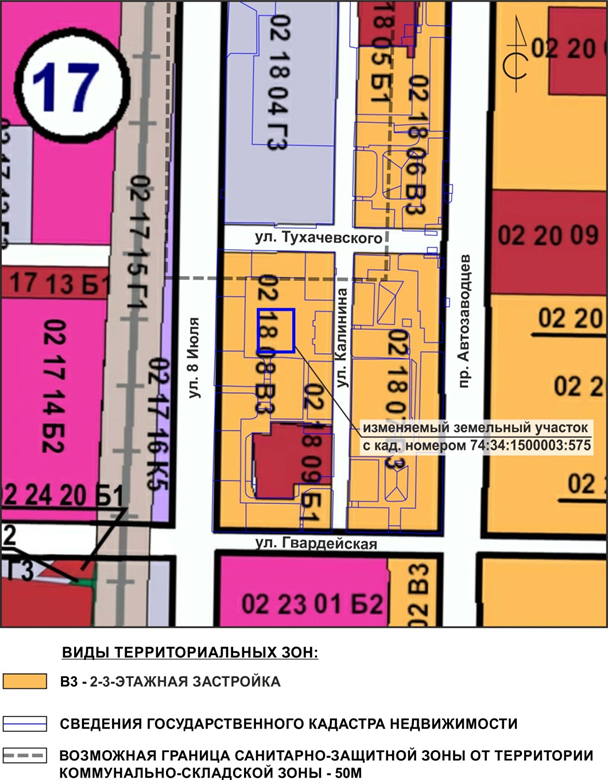 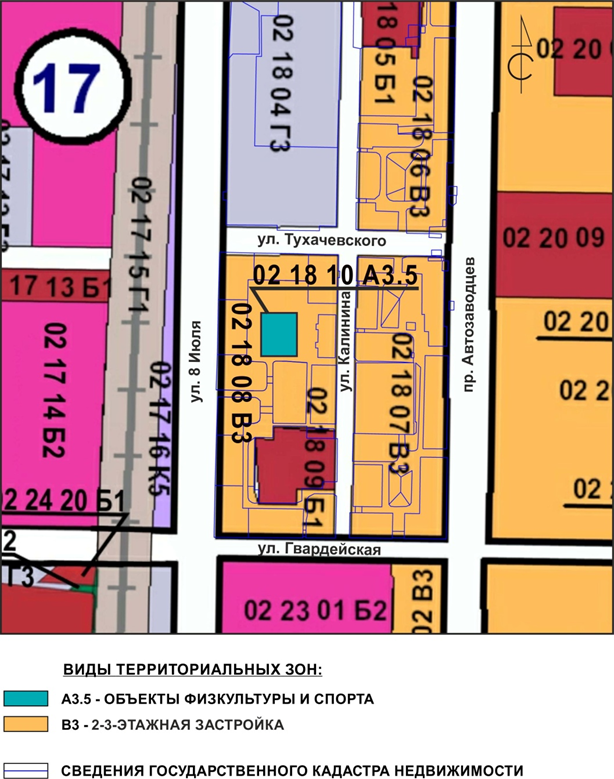 